Собери пару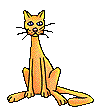 СЫР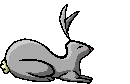 ЗЕРНО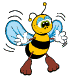 ТРАВА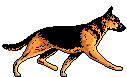 МЫШКА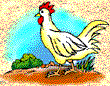 ЧЕРВЯК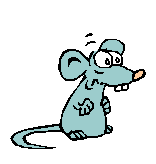 ЦВЕТЫ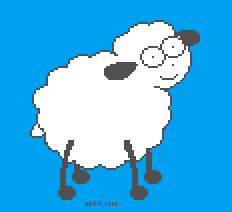 КОСТОЧКА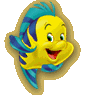 МОРКОВЬ